新北市福山國民小學109學年度一、二年級第一學期校訂課程計畫  設計者：福山教學團隊一、課程類別：	    1.□統整性主題/專題/議題探究課程：                               2.□社團活動與技藝課程：                               □    3.□特殊需求領域課程：                             4.■其他類課程：四大主題: 農作飲食、山林智慧、文學史籍、工藝樂舞                                             二、學習節數：每週(1)節，實施(21)週，共(21)節。  三、課程內涵：四、課程架構：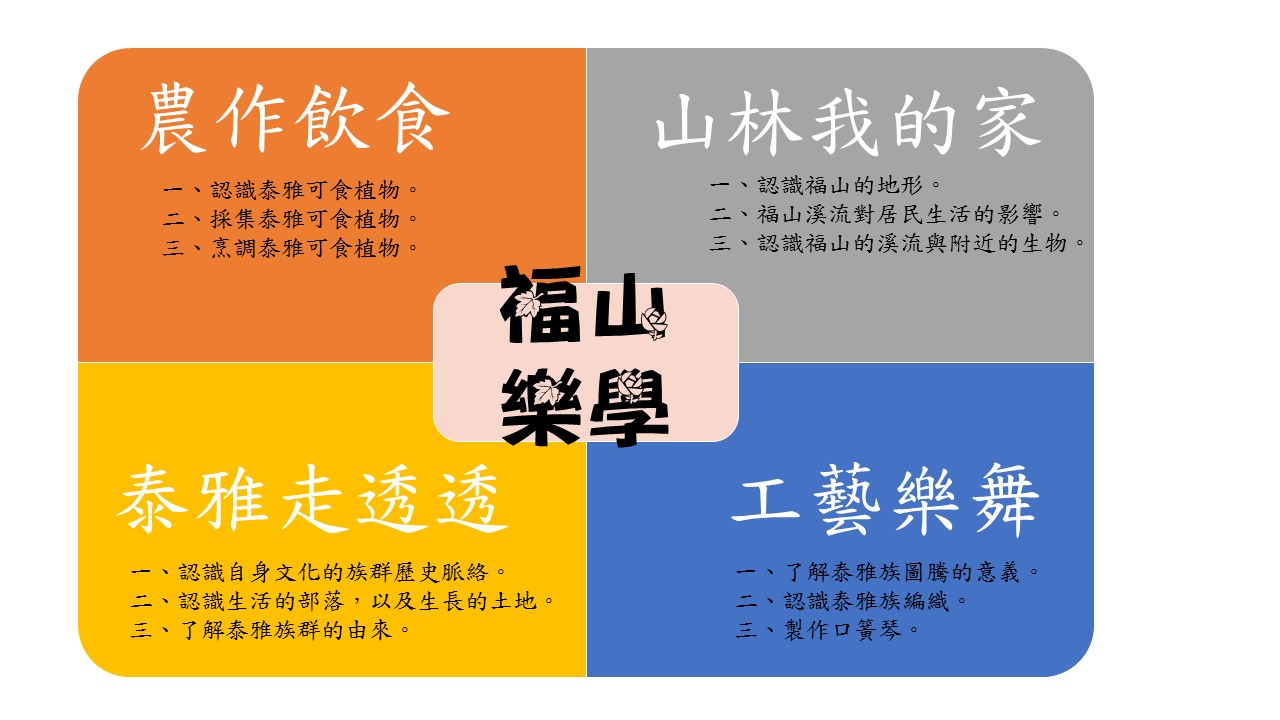 五、素養導向教學規劃：總綱核心素養學習目標依總綱核心素養項目及具體內涵勾選。■ A1身心素質與自我精進■ A2系統思考與解決問題□ A3規劃執行與創新應變■ B1符號運用與溝通表達□ B2科技資訊與媒體素養■ B3藝術涵養與美感素養□ C1道德實踐與公民意識■ C2人際關係與團隊合作■ C3多元文化與國際理解生活-E-A1 透過自己與外界的連結，產生自我感知並能對自己有正向的看法，進而愛惜自己，同時透過對生活事物的探索與探究，體會與感受學習的樂趣，並能主動發現問題及解決問題，持續學習。生活-E-A3 藉由各種媒介，探索人、事、物的特性與關係，同時學習各種探究人、事、物的方法、理解道理，並能進行創作、分享及實踐。生活-E-C3 欣賞周遭不同族群與文化內涵的異同，體驗與覺察生活中全球關連的現象。國語-E-A3運用國語文充實生活經驗，學習有步驟的規劃活動和解決問題，並探索多元知能，培養創新精神，以增進生活適應力。國語-E-B1理解與運用國語文在日常生活中學習體察他人的感受，並給予適當的回應，以達成溝通及互動的目標。國語-E-B3運用多重感官感受文藝之美，體驗生活中的美感事物，並發展藝文創作與欣賞的基本素養。國語-E-C3閱讀各類文本，培養理解與關心本土及國際事務的基本素養，以認同自我文化，並能包容、尊重與欣賞多元文化。轉化指標:「農作飲食」:一、認識泰雅可食植物。二、採集泰雅可食植物。三、烹調泰雅可食植物。「山林我的家」:一、認識福山的地形。二、福山溪流對居民生活的影響。三、認識福山的溪流與溪流附近的生物。「泰雅走透透」:一、認識自身文化的族群歷史脈絡。二、認識生活的部落，以及生長的土地。三、了解泰雅族群的由來。「工藝樂舞」一、了解泰雅族圖騰的意義。二、認識泰雅族編織。三、製作口簧琴。教學期程學習重點學習重點單元/主題名稱與活動內容節數教學資源/學習策略評量方式融入議題備註教學期程學習表現學習內容單元/主題名稱與活動內容節數教學資源/學習策略評量方式融入議題備註第一週生2-I-1以感官和知覺探索生活中的人、事、物，覺察事物及環境的特性。生-A-I-2事物變化現象的觀察。【農作飲食-介紹燒墾】以圖片或影片觀察燒墾。觀察預備採集的植物-刺蔥、龍葵、馬告外觀、顏色、形狀、觸感。泰雅語融入DANA(刺蔥)、龍葵(WASHA)、山胡椒(MAKAO)。1網頁單槍投影機電腦1.觀察2.口說3.發表4.討論環 E1 參與戶外學習 與自然體驗， 覺知自然環 境的美、平 衡、與完整 性。原 E1 學習原住民族語言文字的基本生活溝通。□實施跨領域或跨科目協同教學(需另申請授課鐘點費)1.協同科目： ＿       ＿ 2.協同節數：＿      ＿＿第二週生2-I-1以感官和知覺探索生活中的人、事、物，覺察事物及環境的特性。生-F-I-1工作任務理解與工作目標設定的 練習。【農作飲食-採集刺蔥、龍葵前說明-訪問耆老】採集地點。採集方法。採集收納。食物保存。攜帶物品。注意安全事項。1網頁單槍投影機電腦1.觀察2.口說3.發表4.討論環 E1 參與戶外學習 與自然體驗， 覺知自然環 境的美、平 衡、與完整 性。□實施跨領域或跨科目協同教學(需另申請授課鐘點費)1.協同科目： ＿       ＿ 2.協同節數：＿        ＿  第三週生2-I-1以感官和知覺探索生活中的人、事、物，覺察事物及環境的特性。生B-I-1自然環境之美的感受。【農作飲食-實地採集】分組及工作分配。採集前叮嚀。開始採集。數算收穫。回程分享。到教室將刺蔥、龍葵重壓一到兩週後製成乾燥葉，於第五週做為學習單材料。1手套。袋子。防蚊液。帽子。水壺。毛巾。報紙。實作環 E1 參與戶外學習 與自然體驗， 覺知自然環 境的美、平 衡、與完整 性。原E1學習原住民族語言文字的基本生活溝通。□實施跨領域或跨科目協同教學(需另申請授課鐘點費)1.協同科目： ＿       ＿ 2.協同節數：＿      ＿＿第四週生2-I-5運用各種探究事物的 方法及技能，對訊息 做適切的處理，並養 成動手做的習慣。生B-I-1自然環境之美的感受。【農作飲食-小泰雅的蔬食餐】清洗雙手。洗滌食材。開始烹調。蔬食一:刺蔥蛋。蔬食二:龍葵清湯。享用美食。1烹調器具。調味料。餐具。雞蛋。生薑。實作□實施跨領域或跨科目協同教學(需另申請授課鐘點費)1.協同科目： ＿       ＿ 2.協同節數：＿      ＿＿第五週生4-I-1 利用各種生活的媒介 與素材進行表現與創 作，喚起豐富的想像 力。生B-I-1自然環境之美的感受。【農作飲食-寫學習單】貼乾燥葉。說一說：觀察到植物的外型、顏色、味道。寫一寫：試著寫出蔬食的味道。1學習單。文具。實作發表□實施跨領域或跨科目協同教學(需另申請授課鐘點費)1.協同科目： ＿       ＿ 2.協同節數：＿      ＿＿第六週生1-I-1探索並分享對自己及相關人、事、物的感受與想法。生2-I-1以感官和知覺探索生活中的人、事、物，覺察事物及環境的特性。國1-Ⅰ-1養成專心聆聽的習慣，尊重對方的發言。國3-Ⅰ-3運用注音符號表達想法，記錄訊息。生B-I-1自然環境之美的感受。生B-I-2社會環境之美的體認。【山林智慧】活動一：認識地形1、介紹福山山谷地形。2、我們居住的地方有多大？3.我們將土地用來做什麼？4.介紹我們要如何保護他？5、讓小朋友說說居住地附近的植物有哪些？1GOOGLE MAP等網路資源。圖書館(植物圖鑑、烏來鄉誌)1.參與態度2.合作能力多 E1 了解自己的文化 特質。 多 E2 建立自己的文化 認同與意識。原 E1 學習原住民族語 言文字的基本 生活溝通。家 E5了解家庭中各種關係的互動 (親子、手足、祖孫及其他親屬等 )。戶 E3善用五官感知環 境，分別培養眼、耳、鼻、舌、觸覺 及心靈的感受能力。戶 E7 參加學校校外教學活動，認識地方環境，如生態、環保、地質、文化等的戶外學習。□實施跨領域或跨科目協同教學(需另申請授課鐘點費)1.協同科目： ＿       ＿ 2.協同節數：＿      ＿＿第七週生1-I-1探索並分享對自己及相關人、事、物的感受與想法。生2-I-1以感官和知覺探索生活中的人、事、物，覺察事物及環境的特性。國1-Ⅰ-1養成專心聆聽的習慣，尊重對方的發言。國3-Ⅰ-3運用注音符號表達想法，記錄訊息。生B-I-1自然環境之美的感受。生B-I-2社會環境之美的體認。【山林智慧】活動二：認識河川1、祖先為何選擇福山定居？2、介紹大羅蘭溪。3、河流的功能，河流對居民生活的影響。1網路圖片耆老口述1.參與態度2.合作能力多 E1 了解自己的文化 特質。 多 E2 建立自己的文化 認同與意識。原 E1 學習原住民族語 言文字的基本 生活溝通。家 E5了解家庭中各種關係的互動 (親子、手足、祖孫及其他親屬等 )。戶 E3善用五官感知環 境，分別培養眼、耳、鼻、舌、觸覺 及心靈的感受能力。戶 E7 參加學校校外教學活動，認識地方環境，如生態、環保、地質、文化等的戶外學習。□實施跨領域或跨科目協同教學(需另申請授課鐘點費)1.協同科目： ＿       ＿ 2.協同節數：＿      ＿＿第八週生1-I-1探索並分享對自己及相關人、事、物的感受與想法。生2-I-1以感官和知覺探索生活中的人、事、物，覺察事物及環境的特性。國1-Ⅰ-1養成專心聆聽的習慣，尊重對方的發言。國3-Ⅰ-3運用注音符號表達想法，記錄訊息。生B-I-1自然環境之美的感受。生B-I-2社會環境之美的體認。【山林智慧】活動三：介紹河川的動物1、介紹苦瓜、石賓、溪蝦、螃蟹等河川動物。2、那些是日常生活中常見的餐桌食材。￼1網路資源。圖書館(動物圖鑑、烏來鄉誌)社區居民口述1.參與態度2.合作能力多 E1 了解自己的文化 特質。 多 E2 建立自己的文化 認同與意識。原 E1 學習原住民族語 言文字的基本 生活溝通。家 E5了解家庭中各種關係的互動 (親子、手足、祖孫及其他親屬等 )。戶 E3善用五官感知環 境，分別培養眼、耳、鼻、舌、觸覺 及心靈的感受能力。戶 E7 參加學校校外教學活動，認識地方環境，如生態、環保、地質、文化等的戶外學習。□實施跨領域或跨科目協同教學(需另申請授課鐘點費)1.協同科目： ＿       ＿ 2.協同節數：＿      ＿＿第九週～第十週生1-I-1探索並分享對自己及相關人、事、物的感受與想法。生2-I-1以感官和知覺探索生活中的人、事、物，覺察事物及環境的特性。國1-Ⅰ-1養成專心聆聽的習慣，尊重對方的發言。國3-Ⅰ-3運用注音符號表達想法，記錄訊息。生B-I-1自然環境之美的感受。生B-I-2社會環境之美的體認。【山林智慧】活動四、活動五：實地踏查1、從學校到蝴蝶公園，沿途實地觀察福山的地形、地貌，並拍照做紀錄。2、觀察河川的地形。3、到蝴蝶公園觀察河川生物。2相機望遠鏡觀察箱1.觀察記錄2.學習單3.參與態度4.合作能力多 E1 了解自己的文化 特質。 多 E2 建立自己的文化 認同與意識。原 E1 學習原住民族語 言文字的基本 生活溝通。家 E5了解家庭中各種關係的互動 (親子、手足、祖孫及其他親屬等 )。戶 E3善用五官感知環 境，分別培養眼、耳、鼻、舌、觸覺 及心靈的感受能力。戶 E7 參加學校校外教學活動，認識地方環境，如生態、環保、地質、文化等的戶外學習。□實施跨領域或跨科目協同教學(需另申請授課鐘點費)1.協同科目： ＿       ＿ 2.協同節數：＿      ＿＿第十一週生-2-I-3探索生活中的人、事、物，並體會彼此之間會相互影響。生-2-I-4在發現及解決問題的歷程中，學習探索與探究人、事、物的方法。國-1-Ⅰ-2能學習聆聽不同的媒材，說出聆聽的內容。國-1-Ⅰ-3 能理解話語、詩歌、故事的訊息，有適切的表情跟肢體語言。國-2-Ⅰ-2說出所聽聞的內容。生-C-I-1事物特性與現象的探究。國-Ca-I-1各類文本中與日常生活相關的文化內涵。【文學史籍-我們在哪裡？】認識泰雅祖先出發點，繪製地圖。播放泰雅族來源動畫。講述泰雅傳說繪本。泰雅族發源地圖繪製(第一站-南投)。1圖畫紙。人物卡。彩色筆。泰雅繪本。部落文史書籍。媒體動畫。能分享動畫故事情節。能分享繪本故事情節。能繪製地圖。環 E2覺知生物生命的美與價值，關懷動、植物的生命。原 E4認識所在部落/社區民族分佈的概況。多 E2建立自己的文化認同與意識。□實施跨領域或跨科目協同教學(需另申請授課鐘點費)1.協同科目： ＿       ＿ 2.協同節數：＿      ＿＿第十二週生-2-I-6透過探索與探究人、事、物的歷程，了解其中的道理。
生-7-I-4能為共同的目標訂定規則或方法，一起工作並完成任務。國-1-Ⅰ-2 能學習聆聽不同的媒材，說出聆聽的內容。國-1-Ⅰ-3 能理解話語、詩歌、故事的訊息，有適切的表情跟肢體語言。國-2-Ⅰ-2說出所聽聞的內容。生-C-I-1事物特性與現象的探究。國-Cc-I-1 各類文本中的藝術、信仰、思想等文化內涵。【文學史籍-我們分開了!】認識泰雅祖先分開生活的故事，繪製地圖。講述泰雅傳說繪本。介紹泰雅先祖三兄弟。泰雅族發源地圖繪製(第二站-南投往北走) 。1圖畫紙。人物卡。彩色筆。泰雅繪本。部落文史書籍。能分享繪本故事情節。能繪製地圖。環 E2覺知生物生命的美與價值，關懷動、植物的生命。原 E4認識所在部落/社區民族分佈的概況。多 E2建立自己的文化認同與意識。□實施跨領域或跨科目協同教學(需另申請授課鐘點費)1.協同科目： ＿       ＿ 2.協同節數：＿      ＿＿第十三週生-2-I-2 觀察生活中人、事、物的變化，覺知變化的可能因素。
生-7-I-4 能為共同的目標訂定規則或方法，一起工作並完成任務。國-1-Ⅰ-2 能學習聆聽不同的媒材，說出聆聽的內容。國-1-Ⅰ-3 能理解話語、詩歌、故事的訊息，有適切的表情跟肢體語言。國-2-Ⅰ-2 說出所聽聞的內容。生-A-I-2事物變化現象的觀察。國-Cc-I-1 各類文本中的藝術、信仰、思想等文化內涵。【文學史籍-我們去哪裡？】認識遷徙路線，繪製地圖。講述泰雅傳說繪本。講述泰雅先祖三兄弟在何處落地生根及發展。泰雅族發源地圖繪製(第三站-台中、新竹、桃園)。1圖畫紙。人物卡。彩色筆。泰雅繪本。部落文史書籍。能分享繪本故事情節。能繪製地圖。環 E2覺知生物生命的美與價值，關懷動、植物的生命。原 E4認識所在部落/社區民族分佈的概況。多 E2建立自己的文化認同與意識。□實施跨領域或跨科目協同教學(需另申請授課鐘點費)1.協同科目： ＿       ＿ 2.協同節數：＿      ＿＿第十四週生-2-I-1以感官和知覺探索生活，覺察事物及環境的特性。生-2-I-6 透過探索與探究人、事、物的歷程，了解其中的道理。國-1-Ⅰ-2能學習聆聽不同的媒材，說出聆聽的內容。國1-Ⅰ-3能理解話語、詩歌、故事的訊息，有適切的表情跟肢體語言。國2-Ⅰ-2說出所聽聞的內容。生-A-I-2事物變化現象的觀察。生-C-I-1事物特性與現象的探究。國-Cb-I-2 各類文本中所反映的個人與家庭、鄉里的關係。【文學史籍-我們到家了！】認識祖先抵達現在的部落，繪製地圖。講述先祖亞維布納至烏來的歷程。福山部落的源起。烏來五部落的源起。泰雅族發源地圖繪製(第四站-桃園、福山、烏來五部落、屈尺)。1圖畫紙。人物卡。彩色筆。泰雅繪本。部落文史書籍。能分享繪本故事情節。能繪製地圖。環 E2覺知生物生命的美與價值，關懷動、植物的生命。原 E4認識所在部落/社區民族分佈的概況。多 E2建立自己的文化認同與意識。□實施跨領域或跨科目協同教學(需另申請授課鐘點費)1.協同科目： ＿       ＿ 2.協同節數：＿      ＿＿第十五週生-7-I-2傾聽他人的想法，並嘗試用各種方法理解他人所表達的意見。生-7-I-3覺知他人的感受，體會他人的立場及學習體諒他人，並尊重和自己不同觀點的意見。生-7-I-4能為共同的目標訂定規則或方法，一起工作並完成任務。生-7-I-5透過一起工作的過程，感受合作的重要性。國-1-Ⅰ-2 能學習聆聽不同的媒材，說出聆聽的內容。國-1-Ⅰ-3 能理解話語、詩歌、故事的訊息，有適切的表情跟肢體語言。國-2-Ⅰ-1以正確發音流利的說出語意完整的話。國-2-Ⅰ-2說出所聽聞的內容。國-2-Ⅰ-3 與他人交談時，能適當的提問、合宜的回答，並分享想法。生-D-I-1 自我與他人關係的認識。生-D-I-3 聆聽與回應的表現。生-D-I-4 共同工作並相互協助。國-Cb-I-2 各類文本中所反映的個人與家庭、鄉里的關係。
國-Bb-I-3 對物或自然的感受。【文學史籍-我們的足跡！】祖先遷徙過程統整分享回顧遷徙路線的故事發展。邀請學生上台分享作品及說泰雅由來的傳說及故事。學生分享印象深刻之課程內容。完成泰雅族遷徙繪本【我從哪裡來?】1圖畫紙。人物卡。彩色筆。能分享自己作品及講述內容故事情節。能分享上課所學。環 E2覺知生物生命的美與價值，關懷動、植物的生命。原 E4認識所在部落/社區民族分佈的概況。多 E2建立自己的文化認同與意識。□實施跨領域或跨科目協同教學(需另申請授課鐘點費)1.協同科目： ＿       ＿ 2.協同節數：＿      ＿＿第十六週～第十八週生-2-I-1以感官和知覺探索生活中的人、事、物，覺察事物及環境的特性。生-5-I-2在生活環境中，覺察美的存在。生-A-I-1生命成長現象的認識。生-A-I-2事物變化現象的觀察。生-B-I-1自然環境之美的感受。生-B-I-2社會環境之美的體認。【工藝樂舞-編織】主題:巧巧編織手單元一: 編織世界了解泰雅族圖騰意義單元二:透過圖騰認識，了解泰雅文化精髓與禁忌單元三知道與認識織布、編織材料苧麻一、教師說明男生要有靈巧的手才可做各種農具及獵具，女生 要有靈巧的手，才可織布及做家事。二、說明彩虹顏色及泰雅族服飾顏色差別。 三、製作靈巧的手：教師介紹材料並分發每位學生一份材料， 請學生跟著老師來製作。四、詢問學生是否知道泰雅族傳統編織的原料及過程？ 五、向小朋友介紹泰雅族傳統編織的原料－苧麻(kgiy)，並說明以前婦女要種植苧麻，等苧麻成熟後才來採集製作織 布的線。六、老師說明採集織線的過程：苧麻、剮麻、剝麻、麻皮、打 紗、日曬、捻紗、捲紗、紡紗、浸漬、煮線、洗紗、日 曬、理線、理經、織布。3電腦、圖卡、CD、錄音機、文物館、字卡、相機、校園周遭採集苧麻、剝麻器1.參與態度2.合作能力多 E2建立自己的文化認同與意識。原E10原住民族音樂、舞蹈、服飾、建築與各種工藝技藝實作。□實施跨領域或跨科目協同教學(需另申請授課鐘點費)1.協同科目： ＿       ＿ 2.協同節數：＿      ＿＿第十九週～第二十一週生2-I-5運用各種探究事物的 方法及技能，對訊息 做適切的處理，並養 成動手做的習慣。C-I-2 媒材特性與符號表徵的使用。C-I-4事理的應用與實踐。C-I-5知識與方法的運用、組合與創新。【工藝樂舞-口簧琴】主題:那是什麼聲音啊?單元一:吹吹口簧琴認識口簧琴的世界口簧琴發音原理真有趣一、展示口簧琴，並說明口簧琴的意義內涵。 二、影片賞析，說明口簧琴在傳統泰雅族的功能。 三、準備材料： 教師解釋製作口簧琴的工具。 四、分解說明製作口簧琴之步驟： 1. 裁製一段約 15 工分隊剖的竹子。 2. 拿起雕刻刀，將竹子凹面區挖薄。 3. 減銅片，並將銅片固定至竹片的凸面處。 4. 取出銅片，在凸面貼著以挖薄的竹片描繪出銅片 等腰三角形的形狀。 5. 使用電鑽在竹片前後挖洞，並放置線，即完成。 五、學生製作口簧琴： 教師與學生進行分組，共同合作製作，每人都要完成一支口簧琴。3製作口簧琴之工具竹子、銅片、 鉛筆、尺、雕刻刀、美工刀、錐子、剪刀、三秒膠、電 鑽。投影機、電腦實作評量多 E2建立自己的文化認同與意識。原E10原住民族音樂、舞蹈、服飾、建築與各種工藝技藝實作。□實施跨領域或跨科目協同教學(需另申請授課鐘點費)1.協同科目： ＿       ＿ 2.協同節數：＿      ＿＿